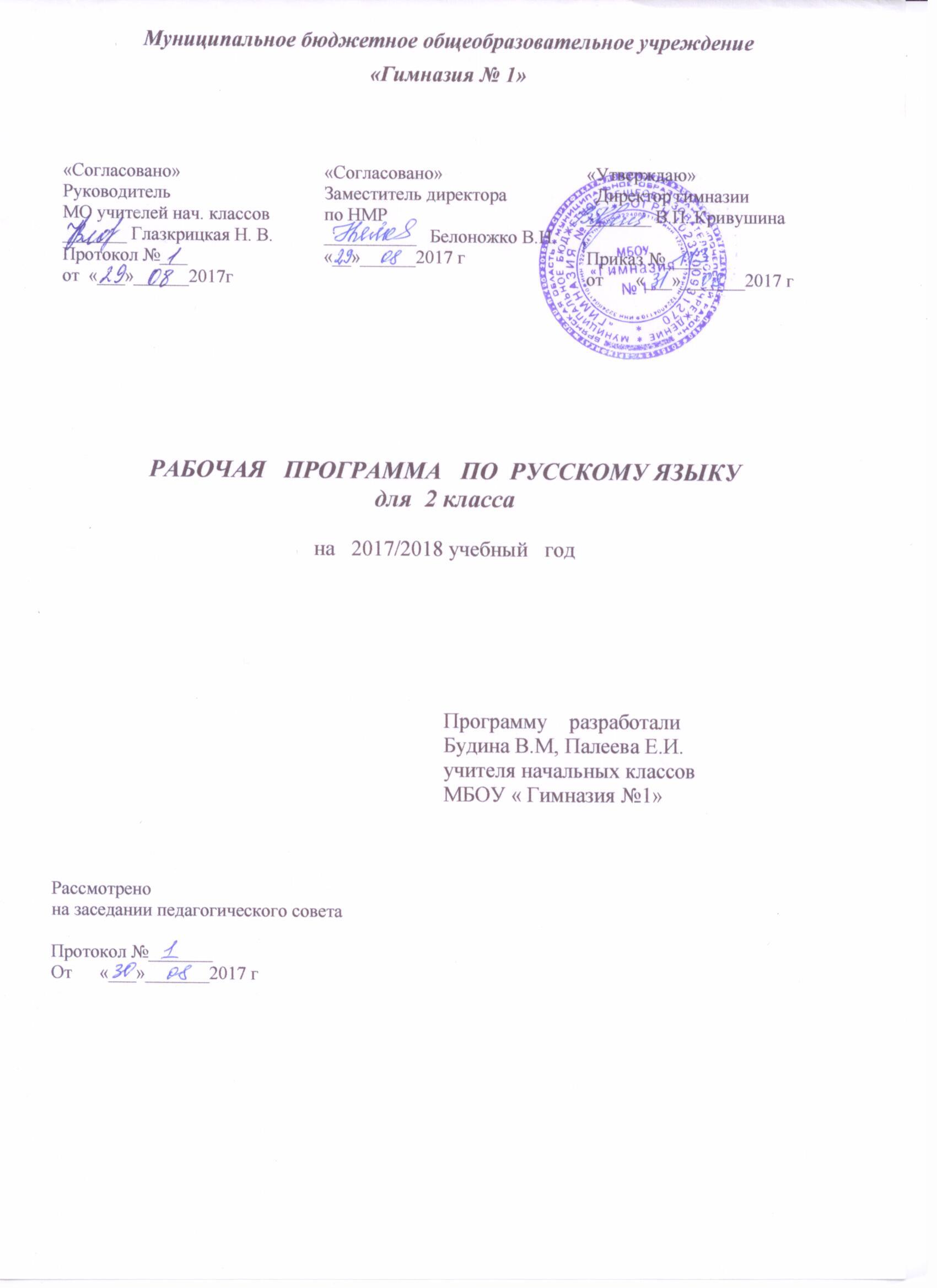 Пояснительная запискаРабочая программа по русскому языку для 2 класса  разработана на основе:  Федерального закона Российской Федерации от 29 декабря . N 273-ФЗ "Об образовании в Российской Федерации";Федерального государственного образовательного стандарта начального общего образования (Приказ МО и Н РФ № 373   от 06 октября 2009 года);Концепции духовно-нравственного развития и воспитания личности гражданина России;Требований к результатам освоения основной образовательной программы начального общего образования Муниципального бюджетного общеобразовательного учреждения «Гимназия №1»;Федерального перечня учебников, рекомендованных (допущенных) Министерством образования и науки Российской Федерации к использованию в образовательном процессе в общеобразовательных учреждениях, на 2017 /2018 учебный год. Примерных программ по учебным предметам (Примерные программы по учебным предметам. Начальная школа. в 2 ч. Ч. 1. 1. – 5-е изд., перераб. – М.: Просвещение, 2011. - 400 с. – (стандарты второго поколения) с. 226;Авторской  программой   для общеобразовательных школ УМК «Школа России» «Русский язык» авторов В.П.Канакиной, В.Г.Горецкого, М.В.Бойкиной, М.Н.Дементьевой, Н.А.Стефаненко. утверждённой МО РФ в соответствии с требованиями Федерального компонента государственного стандарта начального образования.Учебного плана МБОУ «Гимназия №1» на 2017 – 2018 учебный год.Целями изучения предмета «Русский язык» в начальной школе являются:- ознакомление учащихся с основными положениями науки о языке и формирование на этой основе знаково-символического восприятия и логического мышления учащихся; - формирование коммуникативной компетенции учащихся: развитие устной и письменной речи, монологической и диалогической речи, а также навыков грамотного, безошибочного письма как показателя общей культуры человека.Программа определяет ряд практических задач, решение которых обеспечит достижение основных целей изучения предмета:- развитие речи, мышления, воображения школьников, умения выбирать средства языка в соответствии с целями, задачами и условиями общения; - формирование у младших школьников первоначальных представлений о системе и структуре русского языка: лексике, фонетике, графике, орфоэпии, морфемике (состав слова), морфологии и синтаксисе;- формирование навыков культуры речи во всех её проявлениях, умений правильно писать и читать, участвовать в диалоге, составлять несложные устные монологические высказывания и письменные тексты;- воспитание позитивного эмоционально-ценностного отношения к русскому языку, чувства сопричастности к сохранению его уникальности и чистоты; пробуждение познавательного интереса к языку, стремления совершенствовать свою речь.Программа направлена на реализацию средствами предмета «Русский язык» основных задач образовательной области «Филология»: — формирование первоначальных представлений о единстве и многообразии языкового и культурного пространства России, о языке как основе национального самосознания;— развитие диалогической и монологической устной и письменной речи; — развитие коммуникативных умений;— развитие нравственных и эстетических чувств; — развитие способностей к творческой деятельности.Место учебного предмета в учебном планеВо 2 классе на уроки русского языка отводится 170 ч (5 ч в неделю, 34 учебные недели). Рабочая программа ориентирована на УМК:1. Канакина В.П. Русский язык. 2 класс : учеб. для общеобразоват. учреждений / Канакина В.П., Горецкий, В. Г. – М. : Просвещение, 2014.2. Канакина В.П. Русский язык. 2 класс Рабочая тетрадь: пособие для учащихся 2 класса. М.: Просвещение, 2015. Срок реализации рабочей программы 1 год.Планируемые  результаты  изучения учебного предмета«Русский  язык»учащимися  2 класса (ФГОС)Личностные, метапредметные и предметные результатыосвоения учебного предметаЛичностные результаты: осознание и утверждение выпускником начальной школы  себя в социальной роли ученика, различение учебной и игровой деятельности (игры); положительное отношение к школе и учебной деятельности; стремление к активному использованию норм поведенческого и речевого этикета; положительное отношение к русскому языку как одному из ведущих предметов изучения в школе; представление о значении русского слова как средства общения; ориентация на оценку учителя результатов учебной деятельности и поступков; самооценка результатов учебной деятельности; осознание причин успехов и неуспехов в учебной деятельности; чувств ответственности за свои поступки; чувств доброжелательности, эмоционально-нравственной отзывчивости; понимание и оценка нравственного содержания поступков одноклассников и собственных поступков; опыт сотрудничества со взрослыми и сверстниками в учебном процессе и в других социальных ситуациях, а также самооценка их результатов;чувство гордости за свою Родину и народ, представление о значении русского слова как средства общения между людьми и как средства межнационального общения в России.Метапредметные результаты:ориентироваться в организации учебного материала, структуре учебника, представленной разделами «Темы» (уроки), «Для любознательных», «Проверим себя и оценим свои достижения», «Наши проекты», в общем содержании каждой темы на основании знакомства с материалом шмуц-титулов;понимать и устанавливать взаимосвязь и взаимообусловленность поставленной цели, учебного материала и результатов выполнения цели урока (тему);принимать и сохранять цели и задачи учебной деятельности и средства её осуществления;совместно с учителем принимать участие в целеполагании, давать себе прогностическую самооценку (определять меру готовности к выполнению учебного задания), планировать учебные действия при решении поставленной учебной задачи; адекватно воспринимать оценку своей работы учителем, одноклассниками; понимать свою роль при сотрудничестве с одноклассниками в учебном процессе; пользоваться таблицами, схемами, представленными в учебнике и других учебных пособиях; использовать различные разделы учебника как источник информации для решения учебных задач; выбирать из различных способов решения учебной задачи оптимальные; находить и использовать информацию, представленную в учебнике и других учебных пособиях, для пополнения актуального познавательного опыта; выслушивать и принимать другое мнение или позицию; аргументировать собственное мнение или позицию; понимать целесообразность (смысл) работы в паре, группе.В результате реализации  рабочей программы по русскому языку  создаются  условия для достижения  всеми  учащимися 2 класса    предметных  результатов на базовом уровне («учащиеся научатся») и  отдельными мотивированными и способными учащимися на  расширенном и углубленном уровне («учащиеся получат возможность научиться»), что обеспечивается  проведением  комплексных  текущих (вводный и промежуточный контроль)  и итоговых работ (итоговый контроль) по текстам, в которые  включены задания  разного уровня  сложности, дифференциацией  заданий  на уроках. Достижению планируемых результатов по русскому языку  на  более высоком уровне   способствуют также  курс   внеурочной  деятельности  «Чтение. Работа с текстом»).Предметные результатыОбщие предметные результаты освоения программыпонимание значения русского языка как государственного языка нашей страны, Российской Федерации, языка межнационального общения;воспитание уважительного отношения к русскому языку как родному языку русского народа, и языкам, на которых говорят другие народы;понимание русского языка как великого достояния русского народа, как явления национальной культуры, как развивающегося явления;первоначальное представление о некоторых нормах русского языка (орфоэпических, орфографических, пунктуационных) и правилах речевого этикета (в объёме изучаемого курса);начальные умения выбирать адекватные языковые средства при составлении небольших монологических высказываний;овладение первоначальными научными представлениями о системе и структуре русского языка, знакомство с некоторыми языковыми понятиями и их признаками из разделов: фонетика и графика, лексика, морфемика, морфология и синтаксис (в объёме изучаемого курса);применение орфографических правил и правил постановки знаков препинания в процессе выполнения письменных работ (в объёме изучаемого курса);первоначальные умения проверять написанное;овладение учебными действиями с изучаемыми языковыми единицами;формирование начальных умений находить, характеризовать, сравнивать, классифицировать такие языковые единицы, как звук, буква, слог, слово, слово как часть речи, слово как член предложения, предложение (в объёме изучаемого курса).Предметные результаты освоения основных содержательных линий программыРазвитие речиОсвоение данного раздела распределяется по всем разделам курса. учащиеся научатся:участвовать в устном общении на уроке (слушать собеседников, говорить на обсуждаемую тему, соблюдать основные правила речевого поведения);строить предложения для решения определённой речевой задачи (для ответа на заданный вопрос, для выражения своего собственного мнения);(самостоятельно) читать тексты учебника, извлекать из них новую информацию, работать с ней в соответствии с учебно-познавательной задачей (под руководством учителя);пользоваться словарями учебника для решения языковых и речевых задач;различать устную и письменную речь;различать диалогическую речь; понимать особенности диалогической речи;отличать текст от набора не связанных друг с другом предложений;анализировать текст с нарушенным порядком предложений и восстанавливать их последовательность в тексте;понимать тему и главную мысль текста (при её словесном выражении), подбирать заглавие к тексту, распознавать части текста по их абзацным отступам, определять последовательность частей текста;читать вопросы к повествовательному тексту, находить на них ответы и грамотно их записывать;составлять текст по рисунку, вопросам и опорным словам; по рисунку и вопросам, по рисунку (после анализа содержания рисунка); составлять текст по его началу и по его концу.учащиеся получат возможность научиться:анализировать свою и чужую речь при слушании себя и речи товарищей (при ответах на поставленный учителем вопрос, при устном или письменном высказывании) с точки зрения правильности, точности, ясности содержания;соблюдать нормы произношения, употребления и написания слов, имеющихся в словарях учебника;озаглавливать текст по его теме или по его главной мысли;распознавать тексты разных типов: описание и повествование, рассуждение;замечать в художественном тексте языковые средства, создающие его выразительность;составлять небольшие повествовательный и описательный тексты на близкую жизненному опыту детей тему (после предварительной подготовки);находить средства связи между предложениями (порядок слов, местоимения, синонимы);составлять небольшие высказывания по результатам наблюдений за фактами и явлениями языка; на определённую тему;составлять текст (отзыв) по репродукциям картин художников (помещённых в учебнике);письменно излагать содержание прочитанного текста (после предварительной подготовки) по вопросам;проверять правильность своей письменной речи, исправлять допущенные орфографические ошибки, замечать и исправлять неточности в содержании и оформлении.                        Система языка. Фонетика, орфоэпия, графика учащиеся научатся:различать понятия «звук» и «буква», правильно называть буквы и правильно произносить звуки в слове и вне слова;определять качественную характеристику звука: гласный — согласный, гласный ударный — безударный, согласный твёрдый — мягкий, парный — непарный, согласный глухой — звонкий, парный — непарный (в объёме изученного);характеризовать, сравнивать, классифицировать звуки вне слова и в слове по заданным параметрам;понимать характеристику звука, представленную в модели (взвуком обозначении);анализировать, сравнивать, группировать слова по указанным характеристикам звуков;определять функции букв е, ё, ю, я в слове;определять способы обозначения буквами твёрдости-мягкости согласных и звука [й’];определять количество слогов в слове и их границы, сравнивать и классифицировать слова по слоговому составу;определять ударный и безударные слоги в слове;правильно называть буквы алфавита, располагать буквы и слова по алфавиту;использовать знание алфавита при работе со словарями;определять функцию мягкого знака (ь) как разделительного;устанавливать соотношение звукового и буквенного состава в словах с йотированными гласными е, ё, ю, я и мягким знаком — показателем мягкости согласного звука: коньки, ёлка, маяк;находить случаи расхождения звукового и буквенного состава слов при орфоэпическом проговаривании слов учителем (моряк, ёж, лось, друг, сказка);произносить звуки и сочетания звуков в соответствии с нормами литературного языка (круг слов определён орфоэпическим словарём учебника).       учащиеся получат возможность научиться:осуществлять звуко-буквенный разбор простых по составу слов с помощью заданного в учебнике алгоритма;устанавливать соотношение звукового и буквенного состава в словах с разделительным мягким знаком (ь): шью, друзья, вьюга;применять знания фонетического материала при использовании правил правописания и орфоэпии (различать ударные и безударные гласные, согласные звонкие–глухие, шипящие, мягкие и твёрдые и др.);пользоваться при письме небуквенными графическими средствами: пробелом между словами, знаком переноса, абзацем.Лексикаучащиеся научатся:осознавать слово как единство звучания и значения;выявлять в речи незнакомые слова, спрашивать об их значении учителя или обращаться к толковому словарю;различать однозначные и многозначные слова (простые случаи);иметь представление о синонимах и антонимах;распознавать среди предложенных слов синонимы и антонимы;подбирать к предложенным словам 1—2 синонима или антонима;наблюдать за использованием синонимов и антонимов в речи;наблюдать над словами, употреблёнными в прямом и переносном значении. учащиеся получат возможность научиться:выявлять в речи незнакомые слова, спрашивать об их значении учителя или обращаться к толковому словарю;на практическом уровне распознавать слова, употреблённые в прямом и переносном значении (простые случаи);замечать в художественном тексте слова, употреблённые в переносном значении;пользоваться словарями при решении языковых и речевых задач.Состав слова (морфемика) учащиеся научатся:осознавать значение понятия «родственные слова», соотносить его с понятием «однокоренные слова»;владеть первоначальными признаками для опознавания однокоренных слов среди других (неоднокоренных) слов;распознавать группы однокоренных слов при решении учебной задачи; подбирать родственные (однокоренные) слова к данному слову либо с заданным корнем;определять в слове корень (простые случаи), пользуясь заданным алгоритмом (памяткой определения корня слова). учащиеся получат возможность научиться:различать однокоренные слова и формы одного и того же слова;различать однокоренные слова и слова с омонимичными корнями, однокоренные слова и синонимы;подбирать однокоренные слова и формы слов с целью проверки изучаемых орфограмм в корне слова.Морфология учащиеся научатся:различать слова, обозначающие предметы (признаки предметов, действия предметов), вопросы, на которые они отвечают, и соотносить их с определённой частью речи;находить грамматические группы слов (части речи) по комплексу усвоенных признаков: имя существительное, имя прилагательное, глагол;находить имена существительные, понимать их значение и употребление в речи, опознавать одушевлённые и неодушевлённые имена существительные по вопросам кто? и что?, собственные и нарицательные имена существительные, определять форму числа имён существительных;находить имена прилагательные, понимать их значение и употребление в речи, опознавать форму числа имён прилагательных, роль в предложении;находить глаголы, понимать их значение и употребление в речи, опознавать форму числа глаголов, роль в предложении; узнавать личные местоимения, понимать их значение и употребление в речи;находить предлоги и понимать их роль в предложении и тексте;подбирать примеры слов разных частей речи и форм этих слов.учащиеся получат возможность научиться:различать грамматические группы слов (части речи) по комплексу усвоенных признаков, определять их синтаксическую функцию в предложениях;выявлять принадлежность слова к определённой части речи на основе усвоенных признаков, определять признаки частей речи;различать имена существительные, употреблённые в форме одного числа (ножницы, кефир);выявлять роль разных частей речи в художественном тексте;использовать личные местоимения для устранения неоправданных повторов;пользоваться словами разных частей речи в собственных высказываниях.Синтаксисучащиеся научатся:различать текст и предложение, предложение и слова, не составляющие предложения; выделять предложения из речи;определять существенные признаки предложения: законченность мысли и интонацию конца предложения; соблюдать в устной речи интонацию конца предложений;сравнивать предложения по цели высказывания и по интонации (без терминов) с опорой на содержание (цель высказывания), интонацию, (мелодику, логическое ударение), порядок слов, знаки конца предложения;находить главные члены предложения (основу предложения): подлежащее и сказуемое;различать главные и второстепенные члены предложения (без дифференциации на виды);устанавливать связи слов между словами в предложении;соотносить предложения со схемами, выбирать предложение, соответствующее схеме;восстанавливать деформированные предложения;составлять предложения по схеме, рисунку, на определённую тему. учащиеся получат возможность научиться:опознавать предложения распространённые и нераспространённые; составлять такие предложения, распространять нераспространённые предложения второстепенными членами;находить предложения с обращениями.Орфография и пунктуация учащиеся научатся:применять изученные правила правописанияраздельное написание слов в предложении;написание гласных и, а, у после шипящих согласных ж, ш, ч, щ (в положении под ударением и без ударения);отсутствие мягкого знака после шипящих в буквосочетаниях чк, чт, чн, щн, нч;перенос слов;прописная буква в начале предложения, в именах собственных;проверяемые безударные гласные в корне слова;парные звонкие и глухие согласные в корне слова;непроверяемые гласные и согласные в корне слова (перечень слов в учебнике), в том числе удвоенные буквы согласных;разделительный мягкий знак (ь);знаки препинания конца предложения (. ? !);раздельное написание частицы не с глаголами;— применять орфографическое чтение (проговаривание) при письме под диктовку и при списывании;— безошибочно списывать текст с доски и учебника объёмом 40—50 слов;— писать под диктовку тексты в соответствии с изученными правилами объёмом 30—40 слов. учащиеся получат возможность научиться:осознавать значение понятий «орфограмма», «проверяемая орфограмма», «непроверяемая орфограмма»;определять разновидности орфограмм и соотносить их изученными с правилами;разграничивать орфограммы на изученные правила письма и неизученные;обнаруживать орфограммы по освоенным опознавательным признакам в указанных учителем словах;применять разные способы проверки правописания слов: изменение формы слова, подбор однокоренных слов, использование орфографического словаря;пользоваться орфографическим словарём учебника как средством самоконтроля при проверке написания слов с непроверяемыми  орфограммами.Содержание учебного предмета  «Русский язык» во 2 классе                                          Виды речевой деятельностиСлушание. Осознание цели и ситуации устного общения. Адекватное восприятие звучащей речи. Понимание на слух информации, содержащейся в предъявляемом тексте, определение основной мысли текста, передача его содержания по вопросам. Говорение. Выбор языковых средств в соответствии с целями и условиями для эффективного решения коммуникативной задачи. Практическое овладение диалогической формой речи. Овладение умениями начать, поддержать, закончить разговор, привлечь внимание и т.п. Практическое овладение устными монологическими высказываниями в соответствии с учебной задачей (описание, повествование, рассуждение). Овладение нормами речевого этикета в ситуациях учебного и бытового общения (приветствие, прощание, извинение, благодарность, обращение с просьбой). Соблюдение орфоэпических норм и правильной интонации.Чтение. Понимание учебного текста. Выборочное чтение с целью нахождения необходимого материала. Нахождение информации, заданной в тексте в явном виде. Формулирование простых выводов на основе информации, содержащейся в тексте. Интерпретация и обобщение содержащейся в тексте информации. Анализ и оценка содержания, языковых особенностей и структуры текста. Письмо. Овладение разборчивым аккуратным письмом с учётом гигиенических требований к этому виду учебной работы. Списывание, письмо под диктовку в соответствии с изученными правилами. Письменное изложение содержания прослушанного и прочитанного текста (по вопросам, подробное). Создание небольших собственных текстов (сочинений) по интересной детям тематике (на основе личных наблюдений, впечатлений, по серии сюжетных рисунков, вопросам и опорным словам,  репродукций картин художников)Систематический курсНаша речь. Язык и речь, их значение в жизни людей. Роль русского языка как национального  языка русского народа , как государственного языка Российской Федерации и языка межнационального общения. Речь устная, письменная, внутренняя(про себя). Характеристика человека по его речи. Требования к речи. Речь диалогическая и монологическая.Текст. Признаки текста: целостность, связность, законченность. Тема и главная мысль текста. Заглавие. Построение текста: вступление, основная часть, заключение. Создание устных и письменных текстов в соответствии с поставленной учебной коммуникативной задачей.Предложение. Предложение как единица речи, его назначение и признаки.  Значение предложений , различных по цели высказывания. Логическое ударение в предложении. Знаки препинания в конце предложений. Главные и второстепенные члены предложения (без деления на виды). Распространённые и нераспространённые предложения. Связь слов в предложении.Слова, слова, слова. Слово и его значение. Номинативная функция слова. Понимание слова как единства звучания и значения. Слово как общее  название многих однородных предметов. Однозначные и многозначные слова. Прямое и переносное значение слов. Синонимы и антонимы. Однокоренные слова. Корень слова. Различение родственных слов и синонимов, родственных слов и слов с омонимическими корнями. Выделение корня в однокоренных словах. Слог, слогообразующая роль гласных звуков. Словесное и логическое ударение в предложении. Словообразующая функция ударения. Перенос слов по слогам.Звуки и буквы. Различение звуков и букв. Значение алфавита , знание  его. Употребление  заглавной буквы. Использование  алфавита при работе со словарями. Гласные звуки. Признаки гласного звука. Смыслоразличительная и слогообразующая роль гласных звуков. Буквы, обозначающие гласные звуки. Буквы е, ё, ю я и их функции в слове. Правописание слов с  безударным гласным звуком в корне. Особенности проверяемых и проверочных слов(для правила обозначения буквой безударного  гласного звука в корне слова). Способы проверки  буквы, обозначающей безударный гласный звук в корне слова. Представление об орфограмме. Проверяемые и непроверяемые орфограммы. Согласные звуки. Смыслоразличительная роль согласных звуков в слове. Согласный звук [й]и буква «и краткое». Слова с удвоенными согласными, произношение и написание их. Твёрдые и мягкие согласные звуки и буквы для их обозначения. Обозначение мягкости согласных звуков на письме буквами и, е, ё , ю, я, ь. Правописание мягкого знака на конце и в середине слова перед другими согласными. Правописание буквосочетаний с шипящими звуками: чк,  чн, чт, щн, нч, жи-ши, ча-ща, чу-щу. Правописание слов с парными по звонкости-глухости согласным на конце слова и перед согласным. Особенности проверяемых и проверочных слов для правильного обозначения буквой парного по глухости-звонкости согласного звука на конце слова  и перед согласным. Способы проверки написания буквы, обозначающей парный по глухости-звонкости согласный звук на конце слова или перед согласным в корне (кроме сонорного) : изменение формы слова, подбор  однокоренного слова. Фонетический разбор  слова. Разделительный  мягкий знак, использование его на письме. Наблюдение над произношением слов с разделительным ь. Соотношение звукового и буквенного состава в словах типа друзья, ручьи. Правило написания разделительного ь в словах.Части речи.Имя  существительное как  часть  речи: значение и употребление в речи. Одушевлённые  и  неодушевлённые  имена  существительные. Собственные  и  нарицательные   имена  существительные. Заглавная  буква   в  именах  собственных. Изменение  имён  существительных  по  числам.  Имена   существительные,  употребляющиеся   только   в   одном   числе. Синтаксическая  функция  имени  существительного  в  предложении. Формирование   первоначальных   представлений  о  разборе  имени  существительного  как  части  речи.Глагол как часть речи: значение и употребление в речи. Синтаксическая функция  глагола  в  предложении. Изменение глаголов по числам. Формирование  навыка  правильного  употребления  глаголов (одеть  и  надеть) в  речи. Правописание  частицы  не с  глаголами.Имя прилагательное как  часть  речи: значение и употребление в речи. Связь имени прилагательного с именем существительным. Синтаксическая  функция  имени  прилагательного  в  предложении. Изменение имён  прилагательных по числам. Зависимость  формы  числа  имени  прилагательного  от  формы  числа  имени  существительного. Роль  имён  прилагательных  в  тексте-описании.Местоимение (личное) как часть речи: его  значение, употребление  в речи (общее представление ).Предлоги  и  их  роль  в  речи. Функции  предлогов. Правописание предлогов с именами существительными.Развитие речи. Составление   рассказа  по  рисунку, данному  началу, и  опорным  словам. Коллективное  составление  рассказа  по  репродукции  картины. Письменное  изложение  текста  по  опорным  словам; по  личным  наблюдениям  и  вопросам. Составление  текста  из  предложений с  нарушенным  порядком  повествования. Восстановление  деформированного  текста  по  рисунку. Составление  поздравительной  открытки. Подробное  изложение  повествовательного  текста  по  данным  вопросам. Составление  текста-описания  на  основе  личных  наблюдений, текста-описания  натюрморта  по  репродукции  картины; по  рисункам  текста-диалога. тематическое планирование по русскому языку, 2 клКонтрольно-измерительные работыКоличествоКонтрольное списывание3Контрольный диктант13Проверочная работы8Развитие речиРазвитие речиИзложениеСочинение55№п/п№ урока в темеТема урокаКол-во часов№п/п№ урока в темеТема урокаКол-во часовНАША РЕЧЬ ( 4 ч)НАША РЕЧЬ ( 4 ч)НАША РЕЧЬ ( 4 ч)1.1.Знакомство с учебником.Какая бывает речь?12.2.Что можно узнать о человеке по его речи?133Как отличить диалог от монолога?144Проверка знаний. Комплексная диагностическая работа.1ТЕКСТ (5 ч)ТЕКСТ (5 ч)ТЕКСТ (5 ч)51.Что такое текст?162.Что такое тема и главная мысль текста?1        73Части текста.184Диктант (входной)№119       5Работа над ошибками.1ПРЕДЛОЖЕНИЕ ( 12 ч)ПРЕДЛОЖЕНИЕ ( 12 ч)ПРЕДЛОЖЕНИЕ ( 12 ч)101.Что такое предложение?1112.Как из слов составить предложение?1123Контрольное списывание1134Что такое главные члены предложения?1145Что такое второстепенные члены предложения?1156Подлежащее и сказуемое – главные члены предложения.116        7Что такое распространённые и нераспространённые члены предложения?1178Как установить связь слов  в предложении?1189Развитие речи. Обучающее сочинение по картине.11910Анализ сочинений.12011Контрольный диктант.12112Работа над ошибками.1СЛОВА, СЛОВА, СЛОВА (22 ч)СЛОВА, СЛОВА, СЛОВА (22 ч)СЛОВА, СЛОВА, СЛОВА (22 ч)221.Что такое лексическое значение слова?1232.Что такое лексическое значение слова?1243Что такое однозначные и многозначные слова?1254Что такое прямое и переносное значение многозначных слов?1265Что такое синонимы?1272867Что такое антонимы?229        8Контрольный диктант.1309Работа над ошибками.131321011Что такое родственные слова?233341213Что такое корень слова? Что такое однокоренные слова?23514Какие бывают слоги?136371516Как определить ударный слог?23817Обучающее сочинение по серии картинок.13918работа над ошибками14019Как переносить слова с одной строки на другую? Слов.диктант14120Как переносить слова с одной строки на другую?14221Контрольный диктант.14322Работа над ошибками.1ЗВУКИ И БУКВЫ (34 ч)ЗВУКИ И БУКВЫ (34 ч)ЗВУКИ И БУКВЫ (34 ч)ЗВУКИ И БУКВЫ (34 ч)441Как различать звуки и буквы?145 4623Как мы используем алфавит?2474Какие слова пишутся с заглавной буквы?1485Как определить гласные звуки?1496Контрольный диктант.1507Работа над ошибками.151-558-12Правописание слов с безударным гласным звуком в корне.556-58131415Правописание слов с непроверяемыми безударными гласными звуками в корне.35916Развитие речи. Обучающее сочинение.16017Диктант.16118Работа над ошибками.16219Как определить согласные звуки?163642021Согласный звук [Й] и буква И краткое.26522Слова с удвоенными согласными.16623Развитие речи.Работа с деформированным текстом16724Наши проекты. И в шутку и в серьёз.168692526Твёрдые и мягкие согласные звуки и буквы для их обозначения.270, 712728Как обозначить мягкость согласного звука на письме?272. 7329-30Правописание мягкого знака в конце и середине слова перед другими согласными.27431Контрольный диктант.17532Работа над ошибками.17633Наши проекты. Пишем письмо.17734Обобщающий урок.1ПРАВОПИСАНИЕ  БУКВОСОЧЕТАНИЙ С ШИПЯЩИМИ ЗВУКАМИ (29 ч)ПРАВОПИСАНИЕ  БУКВОСОЧЕТАНИЙ С ШИПЯЩИМИ ЗВУКАМИ (29 ч)ПРАВОПИСАНИЕ  БУКВОСОЧЕТАНИЙ С ШИПЯЩИМИ ЗВУКАМИ (29 ч)781Буквосочетания ЧК, ЧН, ЧТ, ЩН, НЧ.1792Развитие речи. Обучающее изложение.1803Повторение темы «Твёрдые и мягкие согласные».1814Наши проекты. Рифма.1828356Буквосочетания ЖИ –ШИ, ЧА – ЩА, ЧУ – ЩУ.2847Проверь себя«правописание жи-ши, ча-ща, чу-щу»1858689Как отличить звонкие согласные от глухих?28710Диктант18811Закрепление знаний. Работа над ошибками.18912Проверка парных согласных в корне слова.19013Распознавание проверяемых и проверочных слов. Проверка парных согласных.19114Изложение повествовательного текста.1929394151617Правописание парных звонких и глухих согласных на конце слова39518Изложение повествовательного текста.19619Проверка знаний.19720Диктант.19821Работа над ошибками . Обобщение изученного материала.199100101222324Правописание слов с разделительным мягким знаком.310225Разделительный мягкий знак. Обобщение изученного материала.110326Контрольное списывание.110427Обучающее сочинение «Зимние забавы»110528Проверка знаний.110629Обобщение изученного материала.1ЧАСТИ  РЕЧИ (47 ч)ЧАСТИ  РЕЧИ (47 ч)ЧАСТИ  РЕЧИ (47 ч)ЧАСТИ  РЕЧИ (47 ч)107,10812Что такое части речи?21093Что такое имя существительное?11104Одушевлённые и неодушевлённые имена существительные.1111,112,113567Собственные и нарицательные имена существительные. Заглавная буква в именах, отчествах и фамилиях людей.31148Заглавная буква в написаниях кличек животных. Развитие речи.11159Заглавная буква в географических названиях.111610Обучающее изложение.111711Обобщение знаний о написании слов с заглавной буквы.111812Диктант.111913Работа над ошибками.1120,121,12214-16Единственное и множественное число имён существительных.312317Обучающее изложение.112418Проверка знаний.112519Диктант.112620Работа над ошибками.1127,128,129212223Что такое глагол?3130,1312425Единственное и множественное число глаголов.213226Правописание частицы НЕ с глаголами.113327Обобщение и закрепление знаний по теме «Глагол».113428Что такое текст-повествование?113529Проверка знаний.113630Что такое имя прилагательное?113731Связь имени прилагательного с именем существительным.113832Прилагательные близкие и противоположные по значению.113933Единственное и множественное число имён прилагательных.114034Что такое текст – описание?114135Проверка знаний.114236Общее понятие о предлоге.114337Раздельное написание предлогов со словами.114438Восстановление предложений.114539Проверка знаний.114640Диктант.114741Работа над ошибками.1148,1494243Что такое местоимение?215044Что такое текст – рассуждение?115145Проверка знаний115246Контрольный диктант.115347Работа над ошибками.1ПОВТОРЕНИЕ (17 ч)ПОВТОРЕНИЕ (17 ч)ПОВТОРЕНИЕ (17 ч)1541Повторение по теме «Текст».11552Сочинение по картине.1156, 15734Повторение по теме «Предложение».21585Повторение по теме «Слово и его значение».1159,16067Повторение по теме «Части речи».21618Повторение по теме «Звуки и буквы».11629Повторение по теме «Правила правописания».116310Контрольное списывание.1164 – 16911-16Повторение и закрепление изученного материала.617017Обобщение знаний по курсу русского языка 2 класс.1